Franklin Upper Elementary Newspaper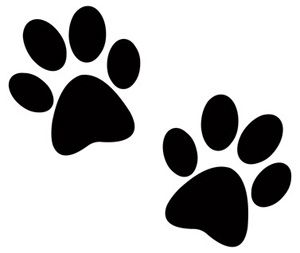 Subscription & Sponsorship Form	*Please PRINT all necessary information.I would like a newspaper subscription for $10.Name: ________________________________	Address: _________________________________________________________________I own a business and would like to help sponsor the newspaper by contributing $__________. Silver Level: $20-$49		Gold Level: $50-$99		Platinum Level: $100 and aboveBusiness Name: ______________________________________Your Name: __________________________________Business Address: _______________________________________________________I would like to help sponsor the newspaper as an individual by contributing $__________.Silver Level: $20-$49		Gold Level: $50-$99		Platinum Level: $100 and aboveYour Name: _______________________________Address: ________________________________________________________________